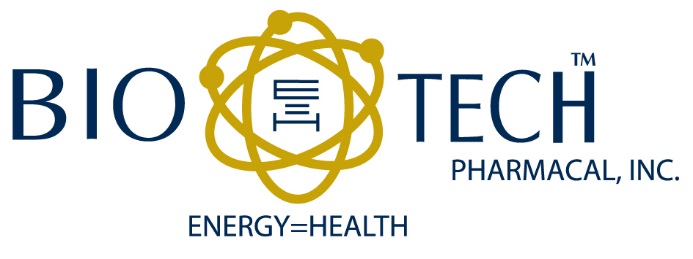 RETURN AUTHORIZATION FORM_______________________   ________________________Account Name/Customer Name			      Contact Person______________________________________________   ____________________________________________________Phone Number/Customer ID Number			       Invoice Number/RMA Number______________________________________________   _____________________________________________________Email Address					       Date of ReturnProduct to be ReturnedQuantity      Product Name				Count/Size/Form		Lot Number/Expiration Date1) _____      ___________________________________      _____________		______________________2) _____      ___________________________________      _____________		______________________3) _____      ___________________________________      _____________		______________________4) _____      ___________________________________      _____________		______________________5) _____      ___________________________________      _____________        	______________________Reason For Return________________________________________________________________________________________Please include completed RA form with RMA number included with your return*RETURN GOODS POLICY: For qualified returns, credit will be issued against the original invoice on un-opened, un-marked merchandise NOT over 30 days from the invoice date. We appreciate and value your business. If you have questions or concerns regarding our return policy or need assistance completing your return authorization form please contact our customer service department.Customer Service- (800) 345-1199 ext 1101 or (479) 443-9148 ext 1101 or customerservice@bio-tech-pharm.com